Bellwork Week 16Name: Paxton WilsonMonday Nov. 26, 2012It was introduced in 1992.CSS was introduced in 1996. There were 10 million internet users in 1993. There were only 600 websites in 1993. There were 2 Billion internet users in 2010. There were 240 million websites online in 2010.Tuesday Nov. 27, 2012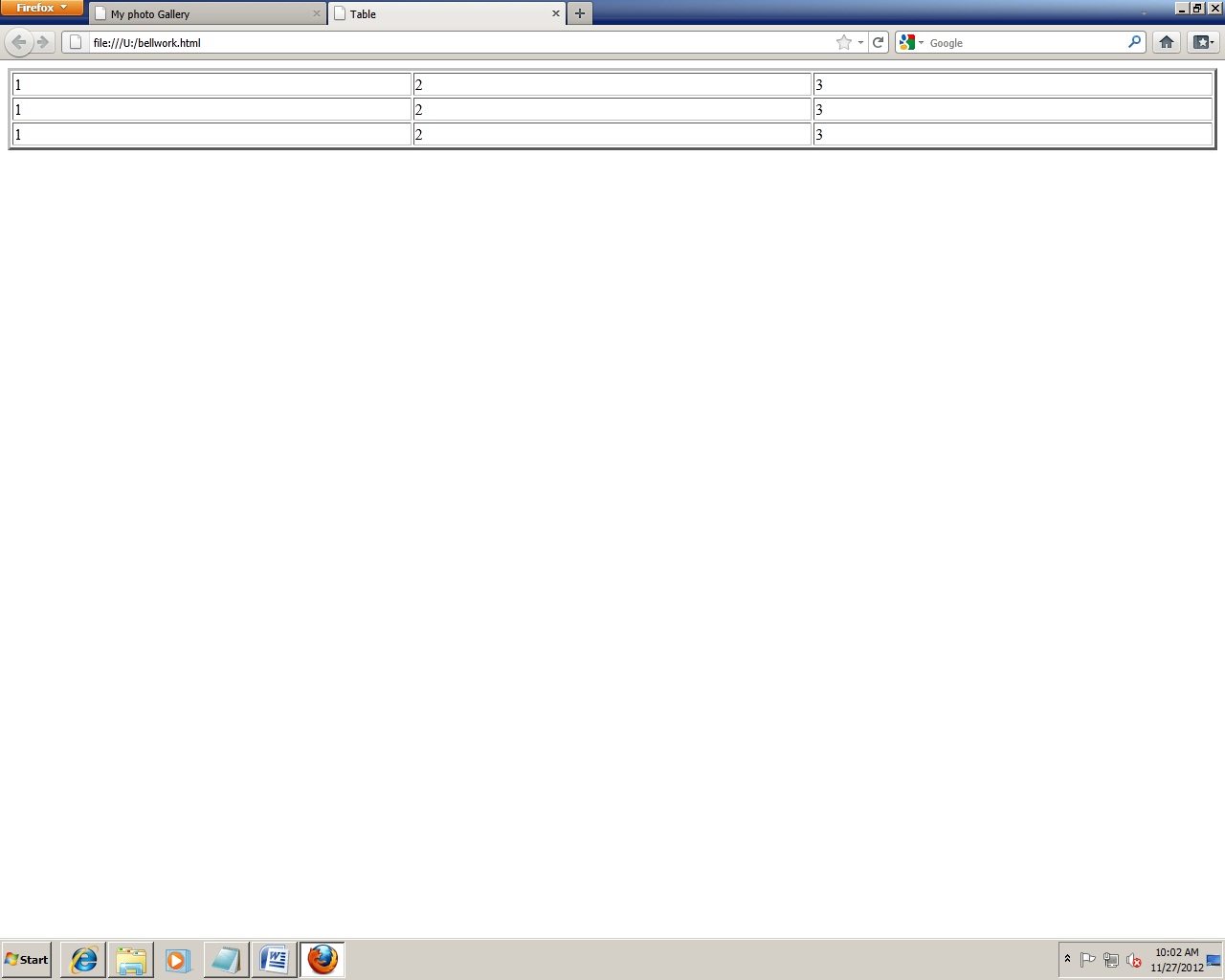 Wednesday Nov. 28 or Thursday Nov, 29The colspan tag means that it is telling the browser to stretch a single table cell across a space of three columns. You would place the colspan tag within the <td> tag. It accomplishes the same thing as the colspan tag but stretches a cell across multiple rows instead. The rowspan tag is in the <td> tag. Friday Nov 30Five attributes you can add the table tag are frame, align, bgcolor, border, and width.